Открытое акционерное общество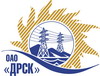 «Дальневосточная распределительная сетевая  компания»ПРОТОКОЛпроцедуры вскрытия конвертов с заявками участников ПРЕДМЕТ ЗАКУПКИ: закрытый запрос цен на право заключения Договора на выполнение работ: Закупка № 2668 - «Выполнение работ по модернизации систем учета электроэнергии (в рамках пилотного проекта на базе оборудования производства ЗАО «Энергомера» в филиале ОАО «ДРСК» - «Амурские ЭС».Планируемая стоимость:  6 326 352,00  руб. без учета НДС.Дата и время процедуры вскрытия конвертов:  01.09.2014 г. 16:15 местного времени№ и дата протокола вскрытия конвертов:  477/УТПиР-В от 01.09.2014Основание для проведения закупки (ГКПЗ и/или реквизиты решения ЦЗК):   ГКПЗИнформация о результатах вскрытия конвертов:В адрес Организатора закупки поступило 3 (три) заявки на участие в закупке в запечатанных конвертах.Вскрытие конвертов было осуществлено членами Закупочной комиссии 2 уровня.Дата и время начала процедуры вскрытия конвертов с заявками на участие в закупке: 16:15 (время благовещенское) 01.09.2014 г.Место проведения процедуры вскрытия конвертов с заявками на участие в закупке: ОАО «ДРСК» г. Благовещенск, ул. Шевченко 28, 244 каб.Каждый из полученных конвертов на момент его вскрытия был опечатан и его целостность не была нарушена.В конвертах обнаружены заявки следующих Участников закупки:РЕШИЛИ:Утвердить протокол вскрытия конвертов с заявками участниковТехнический секретарь		________________________	   К.В. Курганов01.09.2014г. Благовещенск477/УТПиР-В№Наименование претендента на участие в конкурсе и его адресПредмет и общая цена заявки на участие в конкурсе1ЗАО «Электротехнические заводы «Энергомера» 355029 г. Ставрополь, ул. Ленина 415Цена: 6 326 351,74  руб. без учета НДС.     (7 465 095,05 рублей с учетом НДС). .ООО «Энергосистема Амур» 675000 г. Благовещенск, ул. Забурхановская, д. 102, оф. 2,3Цена: 8 555 186,70  руб. без учета НДС.   (10 095 120,31 рублей с учетом НДС). ООО «Энерго Сеть Проект» 675000 г. Благовещенск, ул. Текстильная 49, оф. 516Цена: 6 271 262, 96  руб. без учета НДС.   (7 400 090,29 рублей с учетом НДС). Ответственный секретарь________________________О.А. Моторина